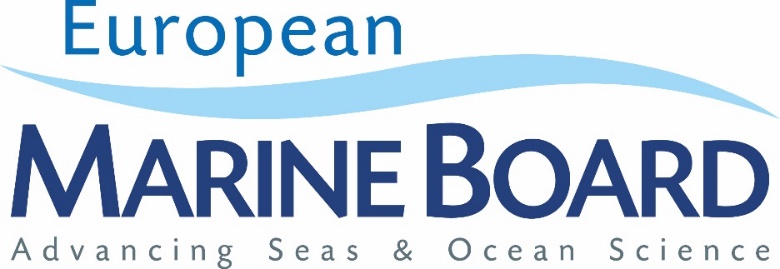 Executive Director Recruitment 2017Competency FormPlease provide details of your previous relevant experience against the five key competency areas outlined below. Responses under each competency category should be no longer than 250 words and can be provided in free text or bulleted form.Marine research / research management250 words max… Senior management experience (including staff and financial resources)250 words max…International Science policy (especially in the marine domain)250 words max…Science writing, editing and publication250 words max…Other forms of science and institutional communication250 words max…